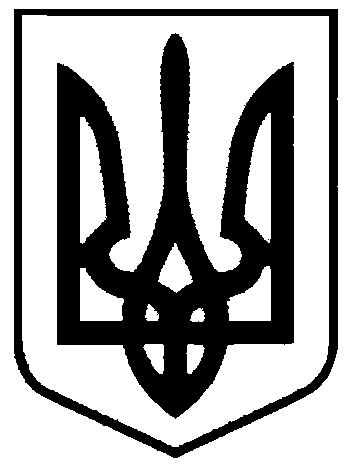 СВАТІВСЬКА МІСЬКА РАДАВИКОНАВЧИЙ КОМІТЕТРІШЕННЯвід   «08» червня 2016 р.    	     м. Сватове                                              № 40  «Про визначення робочого органу для проведення конкурсу з перевезення пасажирів автомобільним  транспортом на міських маршрутах загального користування        м. Сватове у 2016 році  та проведення конкурсу»         З метою задоволення потреб населення м. Сватове  у перевезенні пасажирів автомобільними   транспортними засобами на міських маршрутах загального користування, створення безпечних і комфортних умов для учасників дорожнього руху, визначення робочого органу для проведення конкурсу з перевезення пасажирів автомобільним транспортом на існуючих міських маршрутах загального користування м. м. Сватове у 2016 році, керуючись Постановою Кабінету Міністрів України від 03.грудня 2008 року «Про затвердження Порядку проведення конкурсу з перевезення пасажирів на автобусному маршруті загального користування», Законами України «Про автомобільний транспорт», «Про дорожній рух», «Про транспорт».ст.30,40 закону України «Про місцеве самоврядування  в Україні»,Виконавчий комітет Сватівської міської радиВИРІШИВ:1.   Провести  11  липня 2016 року конкурс з визначення робочого органу для проведення конкурсу з перевезення пасажирів автомобільним транспортом на існуючих міських маршрутах загального користування м.Сватове у 2016 році.2. Затвердити умови проведення конкурсу для визначення на конкурсних засадах підприємства(організації) для здійснення функцій робочого органу(додаток №1)3.  Затвердити склад конкурсного комітету з визначення робочого органу для проведення конкурсу з перевезення пасажирів автомобільним транспортом на існуючих міських маршрутах загального користування  м. Сватове у 2016 році (додаток №2)4.  У разі відсутності претендентів на здійснення функцій робочого органу проведення  конкурсу з перевезення пасажирів автомобільним транспортом на існуючих міських маршрутах загального користування  м. Сватове у 2016 році доручити здійснити організацію проведення конкурсу  виконавчому комітету Сватівської міської ради.5. Робочому органу з проведення конкурсу або  конкурсному комітету виконавчого комітету Сватівської міської ради провести 11 серпня 2016 року конкурс з перевезення пасажирів автомобільним транспортом на існуючих міських маршрутах загального користування  м. Сватове у 2016 році у відповідності до законодавства України.6. Контроль за виконанням даного рішення покласти на заступника міського  голови  Євтушенко О.І.Сватівський міський голова 				                               Є.В. Рибалко                                                                                             Додаток №1                                                                                            до рішення виконавчого комітету                                                                                             Сватівської міської ради                                                                                             №__ від __  червня 2016 року 
Умови проведення конкурсу для визначення на конкурсних засадах підприємства (організації) для здійснення функцій робочого органу1.      Загальні положення 1) Ці Умови визначають процедуру підготовки та проведення конкурсу для визначення на конкурсних засадах підприємства (організації) для здійснення функцій робочого органу з організації забезпечення і підготовки матеріалів для проведення засідань конкурсного комітету з визначення автомобільних перевізників на міських автобусних маршрутах загального користування  м.Сватове   (далі – конкурс).2) Терміни, що вживаються в цих умовах, мають таке значення:конкурсний комітет – орган, утворений організатором для розгляду конкурсних пропозицій та прийняття рішення про переможця конкурсу для визначення на конкурсних засадах підприємства (організації) для здійснення функцій робочого органу з організації забезпечення і підготовки матеріалів для проведення засідань конкурсного комітету з визначення автомобільних перевізників на міських автобусних маршрутах загального користування  м.Сватове   ;організатор – Виконавчий комітет Сватівської міської ради Луганської області.3) Проведення конкурсу забезпечує конкурсний комітет Сватівської міської ради Луганської області 4) Об’єктом конкурсу є виконання функцій з підготовки матеріалів щодо умов конкурсу, паспортів автобусних маршрутів, аналізу одержаних пропозицій та їх оцінки, договорів з переможцями конкурсу та інших матеріалів.5) Конкурсний комітет Сватівської міської ради Луганської області розміщує не пізніше ніж за 30 днів до початку конкурсу в засобах масової інформації оголошення про проведення конкурсу та його умови.6) У конкурсі можуть брати участь підприємства (організації), що:а) мають фахівців та досвід роботи не менше трьох років з питань організації пасажирських перевезень, у тому числі досвід із забезпечення розроблення паспортів автобусних маршрутів загального користування з визначенням необхідної кількості автобусів, їх пасажиромісткості, класу, технічних та екологічних показників, розкладу руху та обстеження дорожніх умов на предмет відповідності їх вимогам щодо організації регулярного автобусного сполучення.б) мають у власності або користуються на законних підставах офісним приміщенням, легковим автомобілем для обстеження дорожніх умов на автобусних маршрутах, комп’ютерною технікою (у тому числі принтерами, сканерами, копіювальним апаратом тощо), засобами зв’язку (телефонним, факсимільним, електронним).7) Не допускаються до участі в конкурсі підприємства (організації), які надають послуги з перевезень, провадять діяльність на ринку транспортних послуг, пов’язану з наданням послуг з перевезень, представляють інтереси окремих автомобільних перевізників.2.Перелік документів, що подаються на участь у конкурсі:1) Для участі в конкурсі претендент подає заяву на участь у конкурсі на визначення робочого органу , та документи:- Завірена копія свідоцтва про державну реєстрацію підприємства (організацію).- Завірена копія Статуту (Положення) підприємства (організації).- Завірені копії документів, що підтверджують наявність фахівців у галузі автомобільного транспорту та їх освіту. - Завірені копії документів, що підтверджують наявність офісного приміщення, легкових автомобілів, комп’ютерної техніки, засобів зв’язку.2) Конкурс є відкритим для всіх претендентів, які відповідають вимогам, що передбачені умовами.3) Переможцем конкурсу визначається підприємство (організація), яке за оцінкою конкурсного комітету найбільше відповідає умовам конкурсу.Рішення про результати конкурсу приймається конкурсним комітетом на закритому засіданні в присутності не менш як половини його складу відкритим голосуванням простою більшістю голосів. У разі рівного розподілу голосів вирішальним є голос головуючого на засіданні конкурсного комітету. Переможець конкурсу оголошується на відкритому засіданні конкурсного комітету із запрошенням на нього всіх претендентів.4) Якщо в конкурсі взяв участь тільки один претендент, переможцем конкурсу може бути визначений цей претендент.5) Організатор на підставі рішення конкурсного комітету приймає рішення про введення в дію та укладає з переможцем конкурсу договір про виконання функцій робочого органу. Строк дії договору встановлюється за домовленістю між організатором та робочим органом, але не більш як на три роки.6) Неврегульовані організатором спори розв’язуються в установленому законодавством порядку.Сватівський міський   голова                                                                  Є.В.Рибалко                                                                                                       Додаток №2                                                                                                до рішення виконавчого комітету                                                                                                 Сватівської міської ради                                                                                                 №__ від __  червня 2016 рокуСклад конкурсного  комітету з визначення робочого органу  для проведення конкурсу з перевезення пасажирів автомобільним транспортом  на міських маршрутах загального користування м. Сватове у 2016 році:           Євтущенко О.І. -                 заступник міського  голови, голова комітету;           Жестовський С.В. –          спеціаліст з комунальних питань міської ради, заступник                                                           голови комітету;           Пономарьова Н.А.  –     спеціаліст з благоустрою та торгівлі міської ради , секретар                                                       комітету без права голосу ;             Ачкасова Світлана Олексіївна-                  провідний спеціаліст-юрист міської ради            Дечко І.П.  –                   начальник ВДАІ по обслуговуванню Сватівського району ;           Олійник Роман Олексійович -               командир взводу Сватівського ВП ГУНПУ в                                                                             Луганській області(за згодою)            Суховерхов М.П. –                      голова Сватівської міської  організації ветеранів;                Малихін С.В. –         представник громадськості територіальної громади м. Сватове  Сватівський міський голова                                                                                 Є.В.Рибалко